DIE LEERDERS MOET HOOFSTUK 3 SE AKTIWITEITE MERK MET DIE VOLGENDE MEMORANDUMS: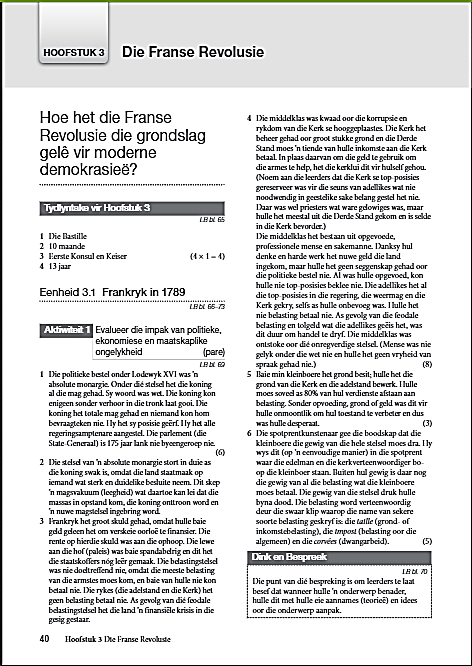 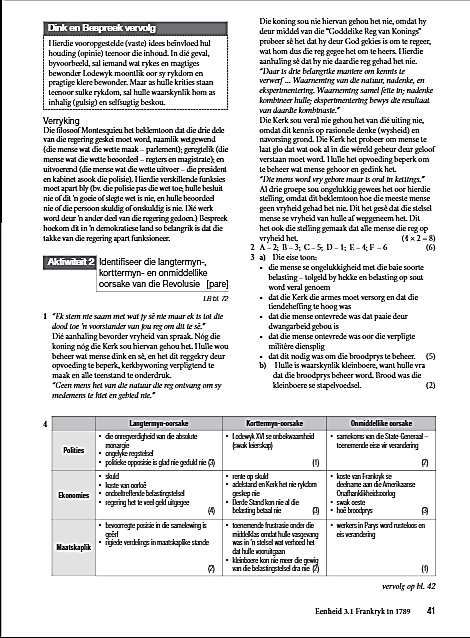 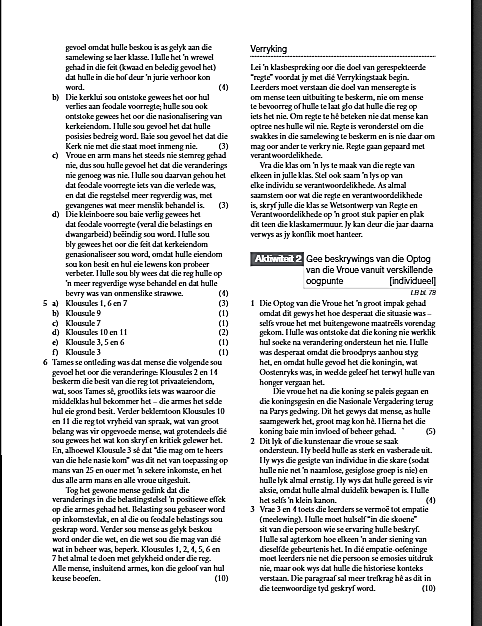 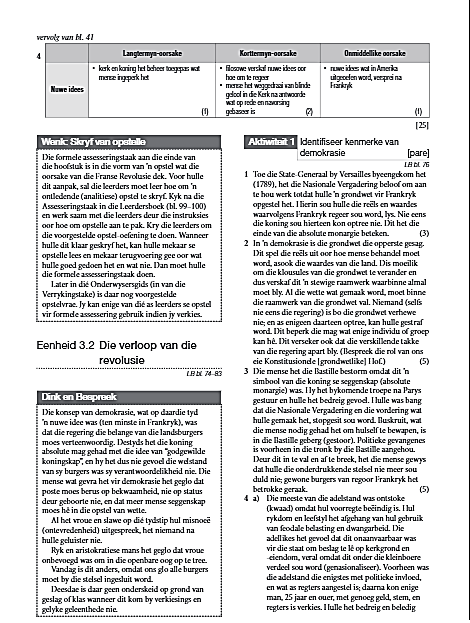 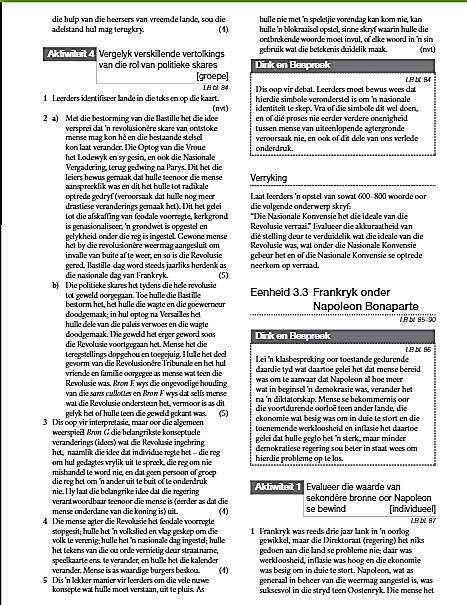 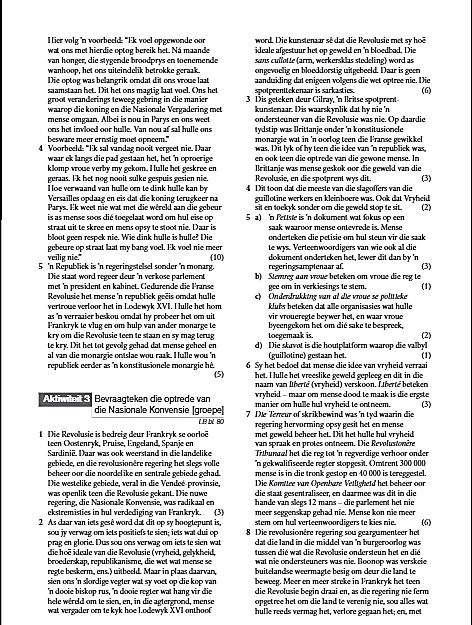 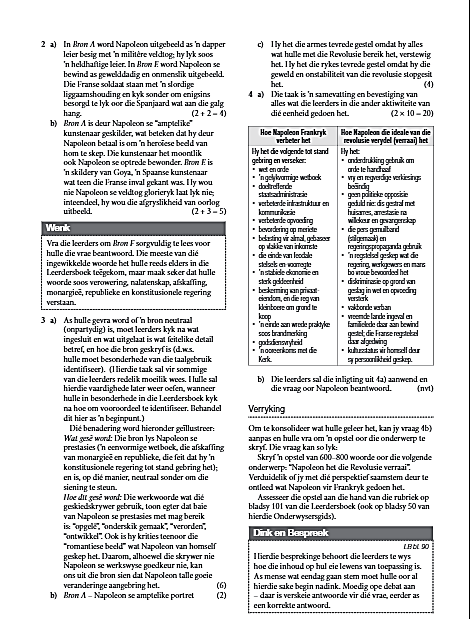 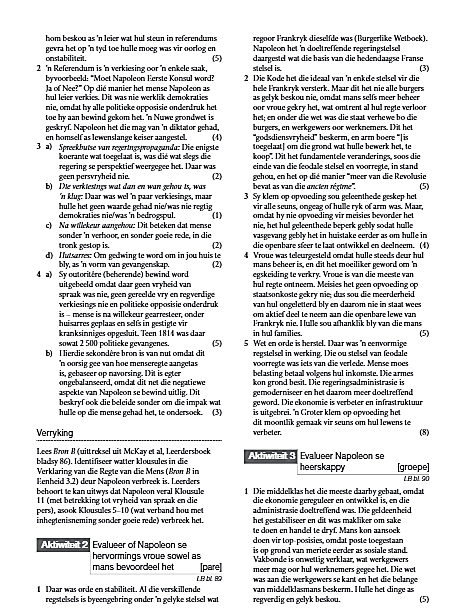 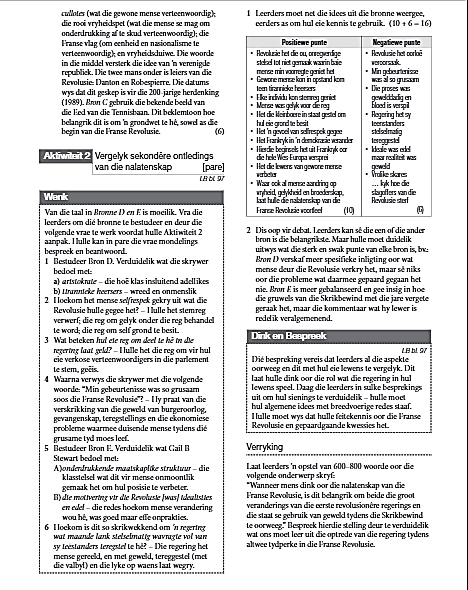 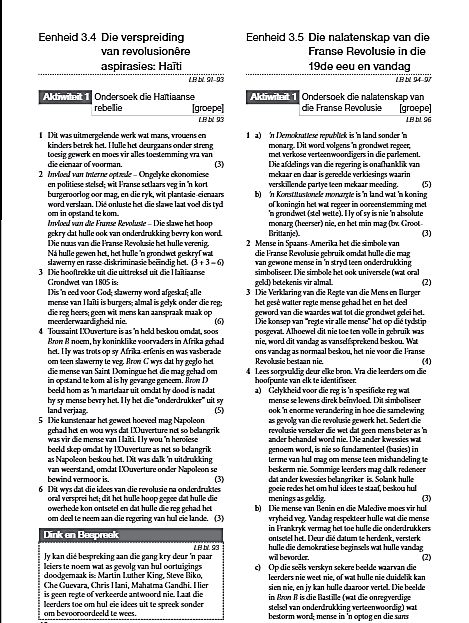 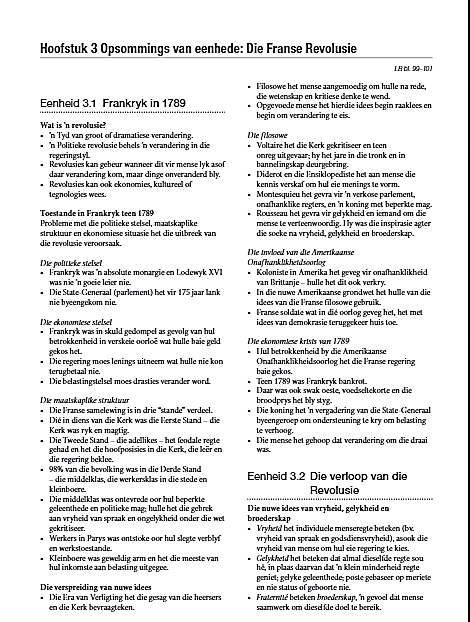 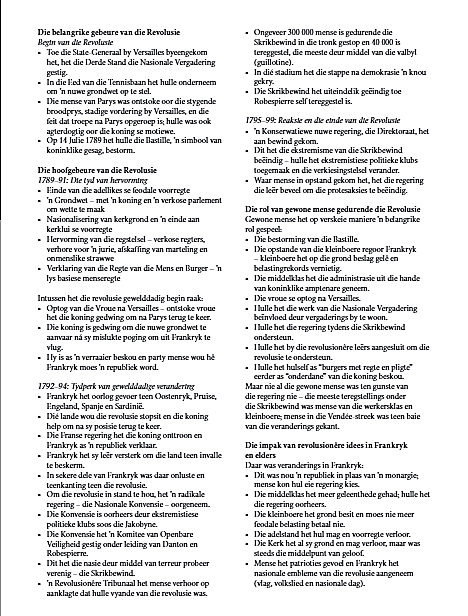 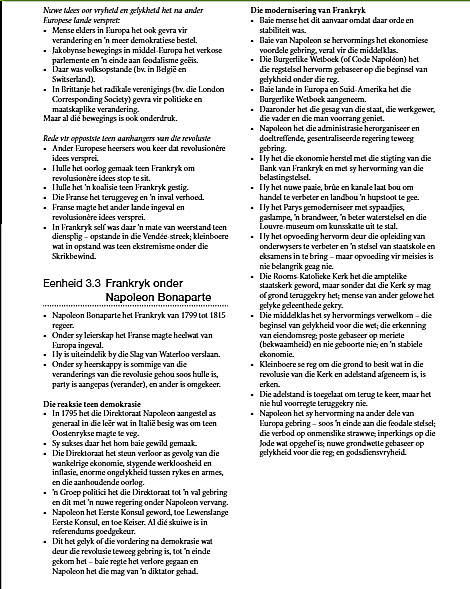 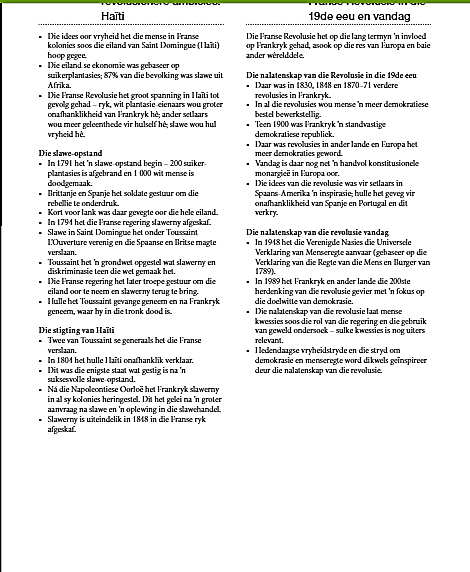 